			           		     Wrocław, dnia ………………….....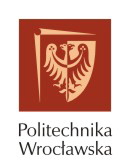 OŚWIADCZENIE Wnioskodawcy o nieprowadzeniu wspólnego gospodarstwa domowego z żadnym z rodziców, opiekunów prawnych lub faktycznychJa niżej podpisany/a ……………………………….……………………………………………….......                                                        (imię i nazwisko osoby składającej oświadczenie)
Nr pesel……………………………………..……………...…Nr indeksu…………………………….Jestem świadomy/a odpowiedzialności karnej za złożenie fałszywego oświadczenia wynikającej z art. 233 §1 oraz §6 i z art. 286 ustawy z dnia 6 czerwca 1997 r. - Kodeks karny  i oświadczam, że:nie prowadzę wspólnego gospodarstwa domowego z żadnym z rodziców, opiekunów prawnych lub faktycznych orazspełniam przynajmniej jeden z wymienionych warunków:   ukończyłem/am 26 rok życia;   pozostaję w związku małżeńskim;mam na utrzymaniu dzieci, o których mowa w art. 88 ust.1 pkt 1lit.d ustawy z dnia 20 lipca 2018 r. Prawo o szkolnictwie wyższym i nauce;   osiągnąłem pełnoletniość przebywając w pieczy zastępczej;  posiadam stałe źródło dochodów i mój przeciętny miesięczny dochód w poprzednim roku podatkowym oraz w roku bieżącym w miesiącach poprzedzających miesiąc złożenia niniejszego oświadczenia, jest wyższy lub równy 1,15 sumy kwot określonych w art. 5 ust. 1 i art. 6 ust. 2 pkt. 3 ustawy z dnia 28 listopada 2003 r. o świadczeniach rodzinnych.……………………………………………	 (czytelny podpis osoby składającej oświadczenie)